Подизање и гајење шума, 2019.– Методолошка објашњења –Извештај о подизању и гајењу шума у државној и приватној својини ради се у годишњој периодици, на основу података добијених од извештајних јединица јавних предузећа „Србијашуме“ и „Војводинашуме“, као и јавних предузећа националних паркова. Подаци се прикупљају и од радних организација у којима је шумарство главна или споредна делатност. У овом саопштењу исказују се подаци о радовима извршеним на вештачком пошумљавању земљишта, затим подаци о радовима извршеним на нези и мелиорацији високих, изданачких и осталих категорија шума, као и подаци о подизању плантажа и интензивних засада.Подаци о вештачком пошумљавању земљишта односе се на вештачко пошумљавање површина у шумама (стара и нова сецишта, голети) и изван шума (крш, голети, живи песак, еродирано и пољопривредно земљиште). Подаци о нези и мелиорацији високих, изданачких и осталих категорија шума приказују радове који су у овим шумама извршени током једне календарске године. Подаци се односе на  радове у вези с негом подмлатка, чишћењем, проредама, обогаћивањем шума (четинари и лишћари), припремом и негом земљишта, конверзијом, реконструкцијом, супституцијом, ресурекцијом и попуњавањем. Чишћење је мера неге шума којом се из шума уклањају сва она стабла која у њој не треба да остану из било којих разлога, изузимајући она која условљавају прореду. Прореда је главна мера неге шума, а њен циљ је да се путем сече обезбеди развој стабала која су квалитетно најбоља у биолошком и техничком погледу. Обогаћивање шума значи уношење (интродукција) четинара и племенитих лишћара у постојеће шуме ради њиховог обогаћивања, тј. ради повећања економске вредности. Припрема и нега земљишта подразумевају радове на одводњавању, наводњавању, припреми за природно пошумљавање састојина и сл. Конверзија значи претварање ниских у високе шуме, односно превођење шума из нижег у виши узгојни облик гајења. Реконструкција је мелиоративна мера: на одређеној површини шума се посече чистом сечом и онда се изврши пошумљавање те површине. Супституција је мелиоративна мера која такође подразумева чисту сечу шума на одређеној површини, али се та површина затим пошумљава истом врстом која је посечена. Ресурекција је мера којом се шикаре, сечом стабалаца на пањ, претварају у изданачке шуме. Попуњавање састојина значи попуњавање мањих празнина, првенствено у деградираним шумама и шикарама, врстама дрвета из којих је састојина већ састављена.Подаци о подизању плантажа и интензивних засада односе се на шуме подигнуте од селекционисаног садног материјала с кратком опходњом и интензивним прирастом. Приказују се и подаци о заштитним појасевима, а то су сви плантажни засади који имају првенствено заштитну функцију (заштита од ветра, поплава и суша). Исказују се само оне површине код којих је употребљен селекционисани садни материјал брзог раста. Ови подаци не обухватају дрвореде подигнуте поред путева, канала, на међама, као ни групице стабала која се налазе на пољопривредном земљишту.1. Вештачко пошумљавање без подизања плантажа и интензивних засада1) ha1) Обухваћене су државне и приватне шуме.  2. Подизање плантажа и заштитних појасева1)                                          ha 1) Обухваћене су државне и приватне шуме.  3. Индекси вештачког пошумљавања, 2018. и 2019.2018 = 1004. Гајење шума, 2019.                                                                 ha5. Вештачко пошумљавање по врстама дрвећа, 2019.                                                                                                                    haНапомене уз објављене податкеРепублички завод за статистику од 1999. године не располаже појединим подацима за АП Косово и Метохија, тако да они нису садржани у обухвату података за Републику Србију (укупно). Обим радова на пошумљавању у 2019. већи је у односу на претходну годину за 99%. Од четинарских врста дрвета  најзаступљенија је смрча, са 363 ha пошумљене површине, а од лишћарских врста дрвета најзаступљенији је храст, са 1313 ha пошумљене површине. Радови на подизању плантажа и заштитних појасева у 2019, у односу на претходну годину, повећани су за 507 ha. 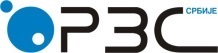 Република СрбијаРепублички завод за статистикуISSN 0353-9555САОПШТЕЊЕСАОПШТЕЊЕШУ30број 126 год. LXX, 21.05.2020.број 126 год. LXX, 21.05.2020.Статистика шумарстваСтатистика шумарстваСРБ126 ШУ30 210520Површина пошумљеног земљиштаПовршина пошумљеног земљиштаПовршина пошумљеног земљиштаПовршина пошумљеног земљиштаПовршина пошумљеног земљиштаПовршина пошумљеног земљиштаПовршина пошумљеног земљиштаПовршина пошумљеног земљиштаПовршина пошумљеног земљиштаПовршина пошумљеног земљиштаукупноу шумамау шумамау шумамаизван шумаизван шумаизван шумаизван шумаизван шумаизван шумаукупносвегасециштаголинесвегакрш, голетживи песакероди-раноземљи-штепољо-привре-дноземљи-штеосталоземљи-ште2018154711531006147394257-9527620193077186215463161215182-545983Индекс 2018 = 10019916115421530871-56861293Република Србија3077186215463161215182-545983Београдски регион69646135----5Регион Војводине104099580319245----45Регион Шумадије и Западне Србије 1470411351601059119--29911Регион Јужне и Источне Србије 4983923316110663-51622Регион Косово и Метохија…………………………Република СрбијаРепублика СрбијаРепублика СрбијаРепублика СрбијаРепублика СрбијаРепублика СрбијаукупноБеоградски регионРегион ВојводинеРегион Шумадије и Западне СрбијеРегион Јужне и Источне СрбијеРегион Косово и Метохија20186951205381027...201912021239801980...Индекс 2018 = 100173102182190140...Плантаже12021239801980...С пољопривредним културама3---3...Без пољопривредних култура11991239801977...Заштитни појасеви1-1--...С пољопривредним културама-----...Без пољопривредних култура1-1--...Република СрбијаРепублика СрбијаРепублика СрбијаРепублика СрбијаРепублика СрбијаРепублика СрбијаукупноБеоградски регионРегион        ВојводинеРегион                 Шумадије и Западне                 СрбијеРегион Јужне                   и Источне                СрбијеРегион Косово                и Метохија2018154725507603412...201930776910401470498...Индекс199276205244121...Нега и мелиорација шума                                                          Нега и мелиорација шума                                                          Нега и мелиорација шума                                                          Нега и мелиорација шума                                                          Нега и мелиорација шума                                                          Нега и мелиорација шума                                                          Нега и мелиорација шума                                                          Нега и мелиорација шума                                                          Нега и мелиорација шума                                                          Нега и мелиорација шума                                                          Нега и мелиорација шума                                                          Нега и мелиорација шума                                                          Нега и мелиорација шума                                                          укупноу приватној својиниу приватној својиниу приватној својиниу приватној својиниу приватној својиниу приватној својиниу државној својиниу државној својиниу државној својиниу државној својиниу државној својиниу државној својиниукупносвегаБео-град-ски регионРегион Војво-динеРегион Шума-дије и Запад-не СрбијеРегион Јужне и Источ-не СрбијеРегион Косово и Мето-хијасвегаБео-град-ски регионРегион Војво-динеРегион Шума-дије и Запад-не СрбијеРегион Јужне и Источ-не СрбијеРегион Косово и Мето-хијаНега високих шума Нега подмлатка299434-1123-...2960301954402574...     Чишћење118654--54-...113229123541439...     Прореде183985876--4961915...1252210575579233739...Обогаћивање шума11250---50...62-281321...     Четинари10750---50...57-28821...     Лишћари5-----...5--5-...Припрема и нега земљишта42882--2-...4286-41763476...Конверзија706-6--...64--1450...Супституција9-----...9--81...Реконструкција181--1-...17--107...Нега изданачких шумаНега подмлатка457-----...457-18397177...     Чишћење425118-87-31...307-8927191...     Прореде217091126350-45496664...10446449140143134283...Обогаћивање шума84--4-...4---4...     Четинари44--4-...-----...    Лишћари4-----...4---4...Припрема и нега земљишта92-----...92-93845...Конверзија66458--526...606-2454528...Супституција55-----...55---55...Реконструкција42212749-6117...295-2380192...Мелиорација осталих шума Нега подмлатка2525--25-...-----...     Чишћење5738--929...19-10-9...     Прореде21931836--171819...357-52-305...Обогаћивање шума------...-----...     Четинари------...-----...     Лишћари------...-----...Конверзија2115--15-...6--6-...Супституција11-----...11--11-...Ресурекција5926---26...33--1122...Попуњавање------...-----...УкупноУ шумама у приватној својиниУ шумама у приватној својиниУ шумама у приватној својиниУ шумама у приватној својиниУ шумама у приватној својиниУ шумама у приватној својиниУ шумама у државној својиниУ шумама у државној својиниУ шумама у државној својиниУ шумама у државној својиниУ шумама у државној својиниУ шумама у државној својиниУкупносвегаБео-град-ски регионРегион Војво-динеРегион Шума-дије и Запад-не СрбијеРегион Јужне и Источ-не СрбијеРегион Косово и Мето-хијасвегаБео-град-ски регионРегион Војво-динеРегион Шума-дије и Запад-не СрбијеРегион Јужне и Источ-не СрбијеРегион Косово и Мето-хијаУКУПНО3077104--7133...29736910401399465...Четинари60438--38-...5665104421130...Смрча36333--33-...330--227103...Јела6-----...6---6...Црни бор1803--3-...177-1015512...Бели бор412--2-...39 --327...Вајмутов бор4-----...4--4-...Дуглазија5-----...5--32...Ариш------...-----...Остали четинари5-----...55---...Лишћари247366--3333...2407641030978335...Буква90-----...90--1674...Храст13133---3...1310194728127...Багрем19932--2111...167-833945...Остали тврди лишћари3425--32...337339391120...Топола42626--917...400-328-72   ...Остали меки лишћари103-----...10312542017...Контакт:velibor.lazarevic@stat.gov.rs,  тел.: 011 2412-922,  локал 345Издаје и штампа: Републички завод за статистику, 11 050 Београд, Милана Ракића 5 
Tелефон: 011 2412-922 (централа) • Tелефакс: 011 2411-260 • www.stat.gov.rs
Одговара: др Миладин Ковачевић, директор 
Tираж: 20 ● Периодика излажења: годишња